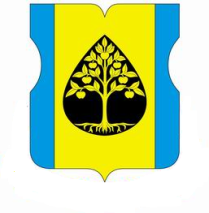 СОВЕТ ДЕПУТАТОВМУНИЦИПАЛЬНОГО ОКРУГА КАПОТНЯРЕШЕНИЕ29 октября 2015 года № 18/3       О согласовании проекта градостроительного плана земельного участка по адресу: Капотня, 2-й квартал, вл. 1, соор. 93, литер АВ соответствии с пунктом 3 части 4 статьи 1 Закона города Москвы от 11 июля 2012 года № 39 «О наделении органов местного самоуправления муниципальных округов в городе Москве отдельными полномочиями города Москвы», постановлением Правительства Москвы от 25 мая 2011 года № 229-ПП «О Порядке подготовки, утверждения, изменения и отмены градостроительных планов земельных участков» и на основании обращения заместителя префекта Юго-восточного административного округа города Москвы Крысанова А.А. от 15.10.2015 г. №СЗ-15-1794/5 (входящий № 127 от 15.10.2015 г.), Совет депутатов муниципального округа Капотня решил:Согласовать проект градостроительного плана земельного участка по адресу: Капотня, 2-й квартал, вл. 1, соор. 93, литер А.2. Направить настоящее решение в Департамент территориальных органов исполнительной власти города Москвы и префектуру Юго-Восточного административного округа города Москвы  в течение 3 дней со дня его принятия.3. Опубликовать настоящее решение в бюллетене «Московский муниципальный вестник» и разместить на сайте органов местного самоуправления муниципального округа Капотня www.мокапотня.рф в информационно-телекоммуникационной сети «Интернет».4. Контроль за выполнением настоящего решения возложить на главу муниципального округа Капотня Ситникову Н.В.Глава муниципального округа Капотня                                       Н.В. Ситникова